Du er ledig og er aktivitetsparat modtager af uddannelseshjælp eller overgangsydelse uden for programmet i integrationslovenDet er vigtigt, at du læser denne pjece grundigt.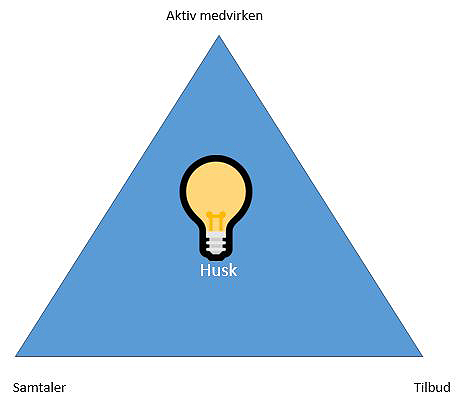 Senest opdateret af STAR oktober 2022AKTIVITETSPARATE UDDANNELSESHJÆLPSMODTAGERE M.V.Denne pjece handler om dine pligter som aktivitetsparat uddannelseshjælpsmodtager eller aktivitetsparat modtager af overgangsydelse uden for programmet i integrationslovenNår du er aktivitetsparat, skal kommunen hjælpe dig med at blive klar til at starte på en uddannelse. Du kan således forvente, at jobcenteret løbende vil følge op på din situation og give dig råd og vejledning om dit videre forløb.  Når du er aktivitetsparat, så har du fået et uddannelsespålæg, og jobcenteret har vurderet, at du ikke umiddelbart har de nødvendige forudsætninger for at starte på en uddannelse på ordinære vilkår inden for 12 måneder, men målet for kommunens indsats vil fortsat være uddannelse.Jobcenteret vil i samarbejde med dig derfor hurtigst muligt igangsætte en målrettet indsats, der skal hjælpe dig til at blive i stand til at påbegynde og gennemføre en uddannelse.Du kan også have fået tilbud om en jobrettet indsats uden et uddannelsespålæg, for derigennem at blive mere motiveret og afklaret i forhold til fremtidige uddannelsesmuligheder. Jobrettet indsats er et forsøg i perioden fra den 1. april 2022 til den 31. december 2023.Det er derfor vigtigt, at du booker jobsamtaler inden for fristen hos jobcenteret, når du bliver bedt om det, og at du møder til alle de samtaler, som jobcenteret indkalder til, eller som du selv har booket.  Du skal også deltage i de tilbud og aktiviteter, som jobcenteret giver dig. Har du et uddannelsespålæg, skal du desuden overholde dette. Hvis du ikke selv booker jobsamtaler, ikke møder op til samtaler eller ikke vil deltage i de tilbud eller aktiviteter m.v., som jobcenteret giver dig, får det betydning for din hjælp, medmindre du har en rimelig grund.Du skal huske at tjekke din post dagligt. Hvis du er tilmeldt den offentlige digitale postløsning, Digital Post, skal du også dagligt tjekke din digitale post. Du skal også orientere dig i ”Min Plan” på Jobnet (www.jobnet.dk). Du kan tilmelde dig NemSMS på www.borger.dk,  som er en service til dig, der kan hjælpe dig med at huske dine aftaler med det offentlige, fx at du skal møde til en samtale. Selv om du har tilmeldt dig NemSMS, er det dit eget ansvar at holde dig orienteret om dine aftaler med jobcenteret, herunder din frist for at booke en samtale med jobcenteret. Denne vejledning fortæller, hvordan du skal leve op til reglerne om at stå til rådighed for uddannelse.I de næste afsnit kan du læse nærmere om1. DINE PLIGTER2. SANKTIONER – KONSEKVENSER, HVIS DU IKKE LEVER OP TIL DINE PLIGTER3. SKÆRPET RÅDIGHEDSSANKTION4. RIMELIGE GRUNDE TIL IKKE AT STÅ TIL RÅDIGHED 5. KLAGEMULIGHED6. REGLER DINE PLIGTER (lov om aktiv socialpolitik § 13)1.1. Aktiv medvirkenDu skal udnytte dine uddannelsesmuligheder under hensyntagen til, at du er aktivitetsparat. Du skal registrere dine cv-oplysninger på Jobnet. Det skal du gøre for at sætte fokus på dine erfaringer og kvalifikationer i forhold til mulighederne for at komme i job. Cv-oplysningerne kan gøres søgbare for arbejdsgivere, hvis det giver mening for dig. 1.2. Samtaler   Du skal deltage i jobsamtaler i jobcenteret, herunder jobsamtaler som led i sygeopfølgning, møder i rehabiliteringsteamet og rådighedsvurderinger med henblik på, at du bliver parat til at påbegynde og gennemføre en uddannelse eller bliver parat til at starte i job, hvis du får en jobrettet indsats. Du skal selv booke jobsamtaler digitalt, medmindre du af jobcenteret er fritaget fra pligten til selvbooking.  Hvis du selv skal booke en jobsamtale, giver jobcenteret dig en frist for, hvornår du selv senest skal booke en jobsamtale hos jobcenteret. Fristen fremgår af Jobnet. Det er vigtigt, at du holder dig orienteret om fristen.1.3. Tilbud Jobcenteret har vurderet, at du er aktivitetsparat, og har du fået et uddannelsespålæg, skal du have en uddannelsesrettet indsats. Uddannelsespålægget fungerer som en slags ramme for samarbejdet mellem dig og kommunen, indtil du vælger uddannelse og starter på den. I uddannelsespålægget bliver din indsats hen imod uddannelse beskrevet, og uddannelsespålægget vil indeholde en række krav, som du skal opfylde, for at bevare retten til hjælp. Du bliver derfor bedt om at komme med forslag til uddannelser og søge om optagelse på en eller flere af dem.Har du fået tilbud om en jobrettet indsats, vil din jobplan fungere som rammen for samarbejdet mellem dig og kommunen, indtil du er startet i job. Jobcenteret tilrettelægger indsatsen til dig ud fra dine konkrete ressourcer og behov. Indsatsen fortsætter helt frem til din uddannelsesstart, og jobcenteret vil løbende følge op på din situation, indtil du starter på uddannelsen. Har du fået tilbud om jobrettet indsats, vil indsatsen fortsætte frem til, at du starter i job.Du har pligt til at deltage i de tilbud og aktiviteter m.v., som du får, og du skal møde som aftalt. Hvis du ikke har en ungdomsuddannelse, er det en betingelse for at få hjælp, at du deltager i en læse-, skrive- og regnetest. Du har pligt til at deltage i disse tests. Hvis testene viser et behov for det, har du ret til at få et tilbud om læse-, skrive- og regnekurser og eventuelt ordblindekurser. Hvis du har en ungdomsuddannelse, har du ret til at deltage i en læse-, skrive- og regnetest, medmindre jobcentret vurderer, at du åbenlyst ikke har behov for det.1.4. Sygemelding (lov om aktiv socialpolitik § 35, stk. 8)Hvis du er syg og derfor er forhindret i at møde til fx tilbud, jobsamtaler, eller andre samtaler hos jobcenteret m.v., som jobcenteret har givet dig, skal du meddele sygdom på den måde, som jobcenteret har bestemt, fx at du skal give telefonisk besked til en bestemt medarbejder eller et bestemt telefonnummer i kommunen inden et bestemt tidspunkt. Det betyder, at du ikke kan nøjes med at sygemelde dig via sygemeldingsfunktionen i Jobnet, medmindre jobcenteret har givet dig besked om at sygemelde dig på den måde.SANKTIONER – KONSEKVENSER, HVIS DU IKKE LEVER OP TIL DINE PLIGTERHvis du ikke overholder dine pligter til at stå til rådighed og ikke har en rimelig grund til dette, træffer kommunen afgørelse om en sanktion. Det betyder, at der vil ske fradrag i eller nedsættelse af din hjælp. Det er kommunen, der vurderer, om du har en rimelig grund til ikke at overholde dine pligter, og kommunen vil foretage en konkret vurdering fra gang til gang med udgangspunkt i din situation. 2.1. Aktiv medvirken (lov om aktiv socialpolitik §§ 39-40)Du får nedsat hjælpen med 3 gange sanktionssatsen, hvis du uden rimelig grund ophører med dit arbejde eller din ansættelse med løntilskud.2.2. Samtaler (lov om aktiv socialpolitik § 37, § 37 a og §§ 39-40)Du får fradrag med en sanktionssats i din hjælp, hvis du uden rimelig grund udebliver fra en jobsamtale, herunder en jobsamtale som led i sygeopfølgning,udebliver fra et møde i rehabiliteringsteamet,udebliver fra en rådighedsvurdering i jobcenteret, udebliver fra en samtale hos anden aktør, ellerundlader selv at booke en jobsamtale digitalt inden for den frist, som jobcenteret har fastsat.Kommunen foretager fradrag i din hjælp for hver dag, du udebliver fra en jobsamtale eller en rådighedsvurdering i jobcenteret, et møde i rehabiliteringsteamet m.v., og indtil du kontakter jobcenteret igen. Du kan således igen få hjælp ved at kontakte jobcenteret. Hvis du undlader at booke en jobsamtale inden for fristen, foretager kommunen fradrag i din hjælp for hver dag, der går, fra du skulle have booket en jobsamtale digitalt, og indtil du har booket en jobsamtale digitalt eller kontakter jobcenteret. Du kan således igen få hjælp ved at kontakte jobcenteret eller booke en jobsamtale. Du får fradrag i hjælpen for den dag, hvor samtalen, mødet m.v. eller selvbookingen skulle have fundet sted, hvis du kontakter jobcenteret for sent samme dag eller dagen efter. Du får nedsat hjælpen med 3 gange sanktionssatsen, hvis du uden rimelig grund undlader at give meddelelse om sygdom til jobcenteret på den måde, som jobcenteret har bestemt, når du er indkaldt til jobsamtale som led i sygeopfølgning eller foranstaltninger som led i sygeopfølgning.2.3. Tilbud (lov om aktiv socialpolitik § 36 og §§ 39-40)Du får fradrag i din hjælp, hvis du uden rimelig grund udebliver fra et tilbud eller anden beskæftigelsesfremmende foranstaltning, herunder tilbud som led i et uddannelsespålæg, sygeopfølgning eller en læse-, skrive- eller regnetest. Kommunen foretager fradrag for det antal dage, hvor du er udeblevet helt eller delvist. Det betyder, at kommunen også foretager fradrag, hvis du kun udebliver fra tilbuddet en del af dagen. Du kan igen få hjælp, når du opfylder din pligt til at deltage i de tilbud og aktiviteter, du har aftalt med dit jobcenter.Du får nedsat hjælpen med 3 gange sanktionssatsen, hvis du uden rimelig grund afviser et tilbud eller anden beskæftigelsesfremmende foranstaltning, gentagne gange udebliver herfra i et omfang, der kan sidestilles med en afvisning af tilbuddet, eller ikke overholder fristerne i dit uddannelsespålæg,undlader at give meddelelse om sygdom til jobcenteret på den måde, som jobcenteret har bestemt, når du har fået et tilbud, elleruden rimelig grund ophører i uddannelse, du er begyndt som følge af et uddannelsespålæg, eller som led i et tilbud.2.4. Satser for sanktioner pr. dag for fravær fra samtaler og tilbud Sanktionssatser for 2022SKÆRPET RÅDIGHEDSSANKTION (lov om aktiv socialpolitik § 40 a)Kommunen kan træffe afgørelse om, at du mister retten til hjælp i en periode på op til 3 måneder, hvis du tidligere har fået en afgørelse om en sanktion, og du igen uden rimelig grund ikke opfylder din pligt til at stå til rådighed. Du får sanktionen, hvis kommunen konkret vurderer, at du med din adfærd viser mangel på vilje til at stå til rådighed for arbejde, tilbud m.v. Samtidig med afgørelsen får du et tilbud, daglige samtaler eller pligt til at møde dagligt op på jobcenteret, og du vil kun få hjælp for de dage, hvor du møder op. Kommunen skal i sin afgørelse oplyse, i hvor lang tid din hjælp ophører. Hjælpen vil blive udbetalt som et månedligt beløb bagud for en måned. Hvis du i en hel kalendermåned udebliver fra de aktiviteter, som kommunen har givet dig, så ophører hjælpen helt, og din sag lukkes. Du vil igen kunne få hjælp, hvis du søger om hjælp og i øvrigt opfylder betingelserne for hjælp, herunder pligten til at stå til rådighed.Hvis du er gift, skal kommunen samtidig med afgørelsen om, at din hjælp ophører, også træffe afgørelse om, at hjælpen til din ægtefælle ophører, og at din ægtefælles sag lukkes. Din ægtefælle vil ligeledes igen kunne få hjælp, hvis du søger om hjælp og i øvrigt opfylder betingelserne for hjælp, herunder pligten til at stå til rådighed.RIMELIGE GRUNDE TIL IKKE AT STÅ TIL RÅDIGHED (lov om aktiv socialpolitik § 13, stk. 7 og 8 og regler fastsat i medfør af § 13, stk. 15, samt § 35, stk. 7)Jobcenteret skal give dig en indsats, som du har mulighed for at deltage i, og som er rimelig i forhold til fx dit helbred.  Derved får du fra starten en indsats, som du har forudsætninger og pligt til at deltage i. I perioden efter, at du har fået et tilbud, er indkaldt til jobsamtale m.v., kan der opstå en situation, hvor du får en rimelig grund til ikke at deltage i tilbuddet eller ikke at møde frem til jobsamtalen. Det er kommunen, der vurderer, om du har en rimelig grund til ikke at deltage, og kommunen vil tage udgangspunkt i din konkrete situation. Kommunen lægger ved vurderingen bl.a. vægt på, om der opstår forhold, som medfører, at du har en rimelig grund til ikke at deltage, fx egen sygdom, at du er nødt til at passe dine børn, og der ikke kan findes anden pasningsmulighed, begravelse eller andre særlige forhold, som kommunen ikke kunne tage højde for på det tidspunkt, hvor du fik tilbuddet eller blev indkaldt til jobsamtale m.v. Når du er aktivitetsparat, skal kommunen altid foretage en konkret vurdering af, om der er andre forhold, der kan begrunde, at du ikke har pligt til at stå til rådighed. Fx kan alvorlige psykiske lidelser, hjemløshed eller misbrugsproblemer efter kommunens vurdering betyde, at du ikke skal have en sanktion, selv om du ikke har stået til rådighed. Hvis kommunen vurderer, at en sanktion ikke vil fremme din rådighed, skal du ikke have en sanktion.Før kommunen træffer afgørelse om en sanktion, skal kommunen have udtømt alle rimelige muligheder for at komme i personlig kontakt med dig eller en anden person, som du har samtykket til, kan kontaktes. Det betyder, at kommunen skal forsøge at gå i dialog med dig, så kommunen kan få oplysning om årsagen til, at du fx udeblev fra et tilbud, så kommunen kan vurdere, om der var en rimelig grund til udeblivelsen m.v.KLAGEMULIGHED (lov om aktiv socialpolitik § 98)Hvis du vil klage over en afgørelse fra kommunen, skal du gøre det inden 4 uger, fra afgørelsen er kommet frem til dig. Du skal klage til kommunen, som vurderer sagen igen. Hvis kommunen fastholder sin afgørelse, sender kommunen din klage videre til Ankestyrelsen. REGLERReglerne om rådighed og sanktioner fremgår af lov om aktiv socialpolitik og af bekendtgørelse om rådighed for personer der ansøger om eller modtager selvforsørgelses- og hjemrejseydelse, overgangsydelse, uddannelseshjælp eller kontanthjælp som aktivitetsparate.Reglerne kan findes på Retsinformation (www.retsinformation.dk). Månedlig ydelsessats (kr.)Under 5.6415.641-9.9509.950-13.539Over 13.539Sanktionssats (kr.) 200400600700